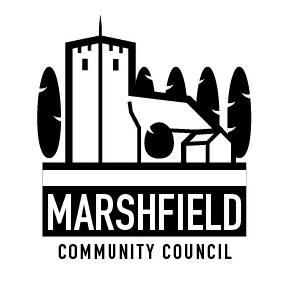                                 Serving the Communities of Castleton and Marshfield            Chairperson: Mr Mathew Taylor      Clerk: Mr G C Thomas  4 Kenilworth Road Newport South Wales NP19 8JQ                         Tel: 01633 664285	                        e-mail:marshfieldcommunitycouncil@gmail.comDear CouncillorThe next meeting of Marshfield Community Council will be held at the Village Hall, Wellfield Road, Marshfield on TUESDAY 11th July 2017 commencing at  7:30p.m.Yours sincerelyG C ThomasClerkAGENDANo.ItemTime (mins)1Apologies.22Declaration of interests.13Police Matters104To meet representatives of Keep Us Rural to hear details of their work and current issues.205To meet persons interested in filling the vacant seats on the Council and to consider co-option to the Council.106To confirm the minutes of the Monthly Council meeting held on 13th June 2017.27Time allowed for members of public to speak (In line with Standing Order on Public Participation in Meetings).   158Update on the proposed withdrawal of X16 bus service.109Review of actions arising from Council Meeting held on 13th June 2017.   2010Financial Matters:a) To receive an update on payments & receipts for 2017/18b) to consider a request from Keep Us Rural for a donation towards their work.c) Other financial matters.    1010Financial Matters:a) To receive an update on payments & receipts for 2017/18b) to consider a request from Keep Us Rural for a donation towards their work.c) Other financial matters.11Planning Matters:a) To confirm that the Council has no comments on the following planning applications:MCC 847 – Conex 17/0430 - FullProposal: New entrance porch to principle elevation and single storey extension to rear.Site: 4 Channel View, Castleton, CF3 2UP.MCC 848 – Conex17/0439 – Variation of ConditionProposal: Variation of Condition 01 (Use of Site) 03 (Motor Salvage Operation) 04 (Number of Salvaged Vehicles) of planning permission 11/1338 for mixed use of the site to include existing B2 use to remain combined with motor salvage use increased number of salvaged vehicles sought from 15 to 40.Site:  Pen-y-Waun Farm, Ty Mawr Lane, Cardiff, CF3 2YF.MCC 849 – Conex 17/0448 – TPOProposal: Reduction of limbs by 30 percent and raising of hanging branches to a height of 5 metres of lime tree and raising of 5 metres in height of trees protected by GWT/104.Site: 4 Tynewydd Drive, Castleton, CF3 2SB.b) To agree on observations to be returned to Newport City Council on the following planning application:MCC 850 – Conex 17/0564 – FullProposal: Erection of two storey rear extension.Site: 68 Marshfield Road, Marshfield, CF3 2UW.c) Other planning matters.  1012Allotment Matters:a) To approve and adopt the minutes of the Allotment Committee held on 6th June 2017.b) Other allotment matters. 513Correspondence:a) to consider an invitation from Friends of the Earth to register to the Bee Friendly scheme administered by the Welsh Government’s Pollinator Taskforce.1014Communication:a) To agree items to be included in the monthly communication to residents in the Marshfield Mail and any posts required to the Community Council website.  515Any other business10The next meeting will be the Monthly Council meeting on Tuesday 12th September 2017The next meeting will be the Monthly Council meeting on Tuesday 12th September 2017The next meeting will be the Monthly Council meeting on Tuesday 12th September 2017